ESCUELA SUPERIOR POLITECNICA DEL LITORALFACULTAD DE INGENIERIA EN ELECTRICIDAD Y COMPUTACIONLICENCIATURA EN REDES Y SISTEMAS OPERATIVOSFUNDAMENTOS DE TELEFONIA IPII TERMINO 2010-2011                    EXAMEN PARCIALNOMBRE: …………………………………………………………………………….…En las siguientes escoger la respuesta correcta  (30 puntos)1.  Un cliente en Gran Bretaña necesita instalar un router Cisco para soportar servicios de telefonía IP con teléfonos analógicos conectados directamente a él. En el puerto FXS que parámetro se tiene que cambiar para emular el proveedor de PSTN local?a)	Signalb)	Cptonec)	Busyoutd)	Description2.- ¿Qué configuración define un modelo de destino para todos las extensiones de la serie de gama 5551000 y 5552000. a) 5551 ...b) 5552 ...c) 555 [1-2] ...d) 555 [1000-2000] ...3.- ¿Qué protocolo se designa para permitir la funcionalidad entre dos sistemas de PBX diferentes fabricantes a través de una red IP?a)	QSIGb)	Q.921c)	Q.931d)	T-CCS4.- Cuales son los tres tipos de señalización utilizados por E&MA. loop startB. wink startC. delay startD. immediate start5.- Cuándo se produce el glare?A. Cuando los canceladores de eco no se sincronizan.B. Cuando dos teléfonos se descuelgan al mismo tiempo.C. Cuando chocan dos longitudes de onda ópticas en la misma fibra.D. Cuando los dos extremos de una línea telefónica son utilizadas por dos diferentes usuarios al mismo tiempo.6.- ¿En qué tipo de señalización, la señalización de un circuito es transmitida en el mismo canal como la voz?a)	PCMb)	SS7c)	CCSd)	CAS7.- Dial peers con configurados en un hunt group, en un equipo de soporte de producto que responde cuando se marca el número 5551234. Hay un agente de alto nivel  y tres agentes junior. El requisito es que el agente superior reciba él, una llamada entrante en primer lugar. Cuál es la configuración correcta para el puerto FXS donde está conectado el agente de alto nivel? a) dial-peer voice 1 potsdestination-pattern 5551234port 1/0/0preference 1b) dial-peer voice 2 potsdestination-pattern 555123port 1/0/1preference 0c) dial-peer voice 3 potsdestination-pattern 5551234port 1/1/0preference 9d) dial-peer voice 4 potsdestination-pattern 5551234port 1/1/1preference 08.- Que es el estándar E.164: a)	Plan numeracion nacional (National Numbering Plan)b)	Plan de marcacion (dial plan)c)	Plan de numeracion (Private numbering Plan)d)	Plan de numeracion publica Internacional  (International Public Numbering Plan) 9.- Un Dial Peer POTS dirige un llamada a cuál de los siguientes?a)	Un puerto de voz (voice port) remotob)	Un número IP localc)	Un número IP remotad)	Un puerto de voz (voice port) local10.- Qué tipo de llamada que se origina en el router y termina en un numero de la PSTN?a)	Llamadas Off-Netb)	Llamadas Localesc)	Llamadas On-Netd)	Llamadas CentralizadasResponda a las siguiente preguntas: (30 puntos)11.-En telefonía que entendemos por señalización, y de unos ejemplos12.- Que es un plan de marcación (dial plan)?13.- Que son los dial peer y como se clasifican según su uso?14.- En un canal E1 y T1 cuantos canales de voz pueden existir15.- Cual es el ancho de banda de los codecs G.711 y G.729?En las siguientes preguntar escoger la respuesta correcta y justificarla (5 puntos)16.- Una con líneas, las relaciones correctas entre las figuras, y explique porque tomo su decisióndial-peer voice 1 voip							4081234	destinattion-pattern .T	session target ipv4:10.1.1.1dial-peer voice 2 voip							4081634	destinattion-pattern 408[2-3]...	session target ipv4:10.2.2.2dial-peer voice 3 voip							4181234	destinattion-pattern 4081	session target ipv4:10.3.3.3dial-peer voice 4 voip							4082234	destinattion-pattern 4081234	session target ipv4:10.4.4.4………………………………………………………………………………………………….....………………………………………………………………………………………………….....………………………………………………………………………………………………….....………………………………………………………………………………………………….....………………………………………………………………………………………………….....………………………………………………………………………………………………….....………………………………………………………………………………………………….....………………………………………………………………………………………………….....17.- El siguiente grafico a qué tipo de ambiente de llamadas corresponde, y ¿por qué?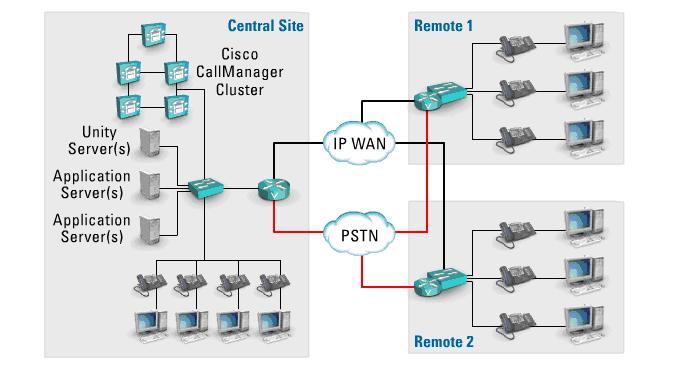 Ambiente de llamadas de CampusAmbiente de llamadas centralizadasAmbiente de llamadas distribuidasAmbiente de Proveedor de Servicios………………………………………………………………………………………………….....………………………………………………………………………………………………….....………………………………………………………………………………………………….....………………………………………………………………………………………………….....